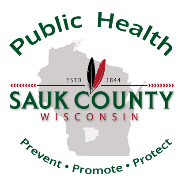 https://www.co.sauk.wi.us/publichealth/coronavirus
608-355-3290Updated 8/25/2020SymptomsNo SymptomsTested and NegativeMay return to school after:24 hours fever-free without the use of fever-reducing medications ANDImprovement of symptoms ANDIf diagnosed with alternative illness, follow the WI Childhood Communicable Diseases chart found Here for return to school guidelines.
May continue to attend school.
EXCEPTION: A known close contact (within 6ft of someone with confirmed COVID-19 for more than 15 minutes) must complete 14-day quarantine even if the test results are negative.Tested and PositiveMay return to school after:At least 10 days have passed from the date symptoms began AND	24 hours fever-free without the use of fever-reducing medications ANDImprovement of symptoms.
May return to school after:At least 10 days have passed from the date the test was taken
EXCEPTION: If an individual develops symptoms, refer to Symptoms column (isolation time starts on day 1 of symptoms).Not Tested With an Alternate Diagnosis (strep, influenza, etc. as determined by provider)May return to school after:24 hours fever-free without the use of fever-reducing medications ANDBased on diagnosis, follows the WI Childhood Communicable Disease chart Here for return to school guidelines.
N/ANot Tested Without an Alternate Diagnosis Follow COVID-19 Symptom Criteria:Symptom of cough, shortness of breath, difficulty breathing, loss of taste and/or smell. ORSymptoms of fever or chills, muscle aches or body aches, headache, sore throat, fatigue, congestion or runny nose, nausea or vomiting, diarrhea.May return to school after:At least 10 days have passed from the date symptoms began AND24 hours fever-free without fever reducing medications ANDWith improvement of symptoms.N/AClose Contact (within 6ft of someone with confirmed COVID-19 for more than 15 minutes)Refer to scenarios above.EXCEPTION: The individual MUST quarantine even if there is an alternate diagnosis for symptoms.May return to school after:At least 14 days have passed from last contact with confirmed COVID-19 person or 14 days from family member’s isolation end date if unable to properly isolate at home ANDIf tested, must be negative (if positive, see Tested and Positive above) ANDNo symptoms have developed (if symptoms develop, refer toscenarios above).